Башкортостан Республикаhы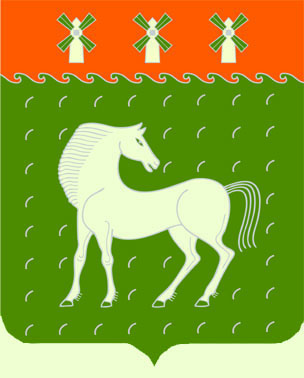 Дәуләкән   районымуниципаль районының Сергиополь ауыл Советыауыл биләмәhехакимиәте453406, Дәуләкән районы, Сергиополь ауылы,                               Узәк урамы.,1                             Администрациясельского поселения Сергиопольский сельсоветмуниципального районаДавлекановский район Республики Башкортостан                453406, Давлекановский район, д.Сергиополь,                     ул.Центральная д.1 ҠАРАР                   	  	      № 7                       ПОСТАНОВЛЕНИЕ«27» февраль 2017 й.                                                            «27» февраля 2017 г.О создании постоянно действующей Комиссии по организации и проведению аукционов по продаже находящихся в собственности сельского поселения Сергиопольский сельсовет муниципального района Давлекановский район Республики Башкортостан земельных участков или аукционов на право заключения договоров аренды таких земельных участковВ соответствии с Земельным кодексом Российской Федерации, Федеральным законом от 06 октября 2003 года № 131-ФЗ «Об общих принципах организации местного управления в Российской Федерации», Законом Республики Башкортостан от 05.01.2004 N 59-з «О регулировании земельных отношений в Республике Башкортостан», Соглашением о взаимодействии Комитета по управлению собственностью Министерства земельных и имущественных отношений Республики Башкортостан по Давлекановскому району и городу Давлеканово с администрацией сельского поселения Сергиопольский сельсовет муниципального района Давлекановский район Республики Башкортостан,постановляю:1. Отменить постановление администрации сельского поселения Сергиопольский сельсовет муниципального района Давлекановский район Республики Башкортостан от 22 июля 2016 года № 146 «О создании постоянно действующей Комиссии по организации и проведению торгов по продаже муниципального имущества, по продаже права на заключение договоров аренды, безвозмездного пользования, доверительного управления, купли-продажи, иных договоров, предусматривающих переход права собственности, прав владения и (или) пользования в отношении имущества, находящегося в собственности сельского поселения Сергиопольский сельсовет муниципального района Давлекановский район Республики Башкортостан, и земель, государственная собственность на которые не разграничена». 2. Создать постоянно действующую Комиссию по организации и проведению аукционов по продаже находящихся в собственности сельского поселения Сергиопольский сельсовет муниципального района Давлекановский район Республики Башкортостан земельных участков или аукционов на право заключения договоров аренды таких земельных участков (далее по тексту - Комиссия).3. Утвердить Комиссию, в следующем составе:Абдуллин А.З. – глава сельского поселения Сергиопольский сельсовет муниципального района Давлекановский район Республики Башкортостан, председатель комиссии;Гайсина А.Ф. – председатель комитета – начальник отдела Комитета по управлению собственностью Министерства земельных и имущественных отношений Республики Башкортостан по Давлекановскому району и городу Давлеканово, заместитель председателя комиссии;Самедова Д.Д. – ведущий специалист Комитета по управлению собственностью Министерства земельных и имущественных отношений Республики Башкортостан по Давлекановскому району и городу Давлеканово, секретарь комиссии (по согласованию);Горяева К.А. – ведущий специалист-эксперт Комитета по управлению собственностью Министерства земельных и имущественных отношений Республики Башкортостан по Давлекановскому району и городу Давлеканово, член комиссии (по согласованию);Попова И.В. – член комиссии,  управляющий делами администрации сельского поселения Сергиопольский сельсовет муниципального района Давлекановский район Республики Башкортостан (по согласованию).4. Утвердить положение постоянно действующей Комиссии.5. Контроль за выполнением настоящего постановления оставляю за собой.Глава сельского поселения                                                            А.З. АбдуллинПриложение № 1к постановлению администрациисельского поселения Сергиопольский сельсовет муниципального района Давлекановский район Республики Башкортостанот «27» февраля 2017 года № 7 ПОЛОЖЕНИЕо постоянно действующей Комиссии по организации и проведению аукционов по продаже находящихся в собственности сельского поселения Сергиопольский сельсовет муниципального района Давлекановский район Республики Башкортостан земельных участков или аукционов на право заключения договоров аренды таких земельных участков1. ОБЩИЕ ПОЛОЖЕНИЯ1.1. Постоянно действующая Комиссия по организации и проведению аукционов по продаже находящихся в собственности сельского поселения Сергиопольский сельсовет муниципального района Давлекановский район Республики Башкортостан земельных участков или аукционов на право заключения договоров аренды таких земельных участков образована в целях обеспечения оборота земельных участков, находящихся в собственности сельского поселения Сергиопольский сельсовет муниципального района Давлекановский район Республики Башкортостан (далее - Комиссия).1.2. Комиссия в своей деятельности руководствуется Конституцией Российской Федерации, федеральными законами, указами и распоряжениями Президента Российской Федерации, распоряжениями Правительства Российской Федерации, законами Республики Башкортостан, указами и распоряжениями Главы Республики Башкортостан, постановлениями и распоряжениями Правительства Республики Башкортостан, постановлениями администрации сельского поселения Сергиопольский сельсовет муниципального района Давлекановский район Республики Башкортостан.1.3. Комиссия является коллегиальным органом.1.4. Основной задачей Комиссии является обеспечение порядка предоставления земельных участков на территории сельского поселения Сергиопольский сельсовет муниципального района Давлекановский район Республики Башкортостан, находящихся в собственности сельского поселения Сергиопольский сельсовет муниципального района Давлекановский район Республики Башкортостан, путем проведения торгов в форме аукционов.1.5. Основными принципами деятельности Комиссии являются:создание в установленном законодательством порядке равных возможностей и равных конкурентных условий приобретения земельных участков на аукционах юридическими и физическими лицами;единство предъявляемых к претендентам и участникам аукционов требований;объективность оценок и гласность.2. ОСНОВНЫЕ ФУНКЦИИ КОМИССИИ2.1. Основными функциями Комиссии являются:1) рассмотрение заявок на участие в аукционе;2) уведомление заявителей о принятом решении (о признании участниками аукциона или о недопущении к участию в аукционе);3) обеспечение возврата внесенного задатка заявителям в установленных случаях;4) принятие решения о признании аукциона несостоявшимся;3) проведение аукционов по продаже находящихся в собственности сельского поселения Сергиопольский сельсовет муниципального района Давлекановский район Республики Башкортостан земельных участков или аукционов на право заключения договоров аренды таких земельных участков;4) определение победителей аукционов;5) оформление протокола заседаний Комиссии;6) размещение на официальном сайте Российской Федерации для размещения информации о проведении торгов – torgi.gov.ru в сети «Интернет», протокола рассмотрения заявок на участие в аукционе и протокола о результатах аукциона;7) установление факта поступления от заявителей задатков за участие в аукционах на основании выписки (выписок) с соответствующего счета (счетов).8) направление сведений о победителях аукциона и об иных лицах, уклонившихся от заключения договор купли-продажи, договора аренды либо договора о комплексном освоении муниципального имущества, являющегося предметом аукциона, в уполномоченный Правительством Российской Федерации федеральный орган исполнительной власти для включения  их в реестр недобросовестных участников аукциона.3. ОРГАНИЗАЦИЯ ДЕЯТЕЛЬНОСТИ КОМИССИИ3.1. Заседания Комиссии проводятся в соответствии с постановлением администрации сельского поселения Сергиопольский сельсовет муниципального района Давлекановский район Республики Башкортостан о проведении аукциона, в том числе по заявлениям граждан или юридических лиц.3.2. Персональный состав Комиссии утверждается постановлением администрации сельского поселения Сергиопольский й сельсовет муниципального района Давлекановский район Республики Башкортостан.В состав Комиссии входят председатель, заместитель председателя, секретарь и два члена Комиссии.Членами Комиссии не могут быть лица, заинтересованные в результатах аукционов.Изменение состава Комиссии, а также прекращение ее деятельности, осуществляется постановлением администрации сельского поселения Сергиопольский сельсовет муниципального района Давлекановский район Республики Башкортостан.3.3. Комиссия для выполнения возложенных на нее функций имеет право:1) объявить о проведении повторного аукциона в случае, если аукцион был признан несостоявшимся и в установленный срок в Комитет по управлению собственностью Минземимущества РБ по Давлекановскому району и г. Давлеканово не поступили подписанные проекты договоров;2) не возвращать внесенный задаток лицу, признанному победителем аукциона, в том числе иным лицам, не заключившим в установленном законодательством порядке договора купли-продажи или договора аренды земельного участка вследствие уклонения от заключения указанных договоров.3.4. Члены Комиссии обязаны:1) руководствоваться в своей деятельности требованиями законодательства и настоящего Положения;2) лично присутствовать на заседаниях Комиссии, а в случаях невозможности участия в заседаниях Комиссии обязаны сообщить об этом председателю Комиссии (заместителю председателя Комиссии) с указанием причин отсутствия;3) соблюдать конфиденциальность информации, ставшей известной им при исполнении своих обязанностей.3.5. Председатель Комиссии:1) осуществляет общее руководство работой Комиссии и несет персональную ответственность за выполнение возложенных на Комиссию функций;2) осуществляет контроль за процедурой проведения аукционов.3.6. Заместитель председателя Комиссии осуществляет полномочия председателя Комиссии в его отсутствие.3.7. Секретарь Комиссии:1) извещает членов Комиссии о дне, месте и времени проведения заседания Комиссии за три дня до дня заседания Комиссии;2) ведет протоколы заседаний Комиссии и обеспечивает их надлежащее оформление и размещение;3) осуществляет документальное обеспечение деятельности Комиссии.3.8. Работа Комиссии осуществляется на ее заседаниях. Заседание Комиссии считается правомочным, если на нем присутствует не менее половины членов Комиссии.3.9. Решения Комиссии принимаются простым большинством голосов членов Комиссии, присутствующих на заседании. При голосовании каждый член Комиссии имеет один голос. При равенстве голосов голос председателя Комиссии является решающим.3.10. Итоги заседаний Комиссии оформляются соответствующими протоколами, подписанными всеми членами Комиссии, которые публикуются организатором аукционов в сроки и порядке, установленные законами  Российской Федерации.ЛИСТ СОГЛАСОВАНИЯПроекта постановления администрации сельского поселения Сергиопольский сельсовет муниципального района Давлекановский район Республики БашкортостанО создании постоянно действующей Комиссии по организации и проведению аукционов по продаже находящихся в собственности сельского поселения Сергиопольский сельсовет муниципального района Давлекановский район Республики Башкортостан земельных участков или аукционов на право заключения договоров аренды таких земельных участковПроект представляет: КУС Минземимущества РБ по Давлекановскому району и г. Давлеканово 				Проект согласовали:Исполнитель проекта Ведущий специалист-экспертКУС Минземимущества РБ по Давлекановскому району и г. Давлеканово Самедова Д.Д. _________«_____»_____________2017г.                                                                                                                                                                                     (подпись)        (дата изготовления проекта)Фамилия и инициалыМесто работы, должностьДата согласованияПодпись и дата поступления проекта на согласованиеПримечанияГайсина А.Ф.Председатель комитета - начальник отдела КУСМинземимущества РБ по Давлекановскому району и г. ДавлекановоБугаева Г.И.Главный специалист-эксперт КУС Минземимущества РБ по Давлекановскому району и г.  ДавлекановоИные лица, чьи вопросы затрагиваются в проекте постановленияУправляющий делами  «___»_________2017 г.      _______«___»__________2017г.                                                           (дата поступления проекта                                     на согласование)(подпись, дата согласования)